TABLICA PROCJENE  ZA 1. RAZREDSTAVI ± U TABLICU.TABLICA PROCJENE ZA 2. RAZREDSTAVI ± U TABLICU.NAUČIO/NAUČILA SAM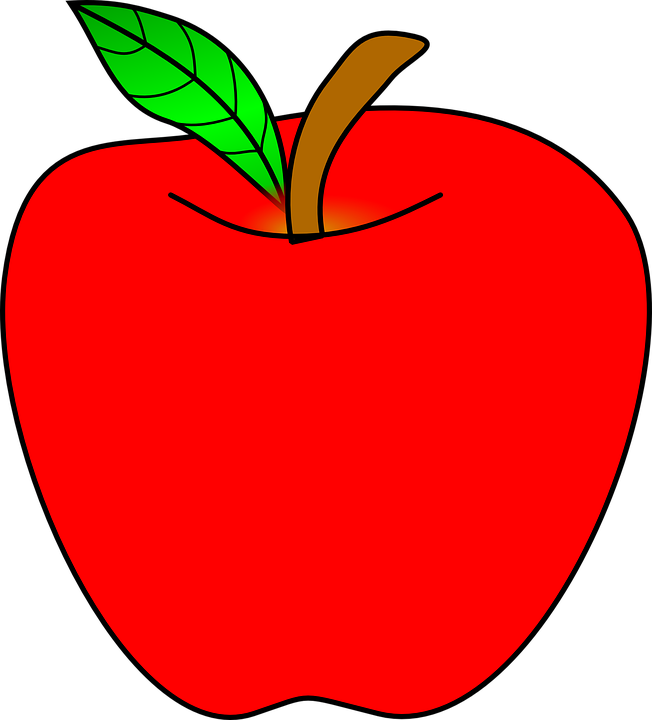 TREBAM JOŠ VJEŽBATI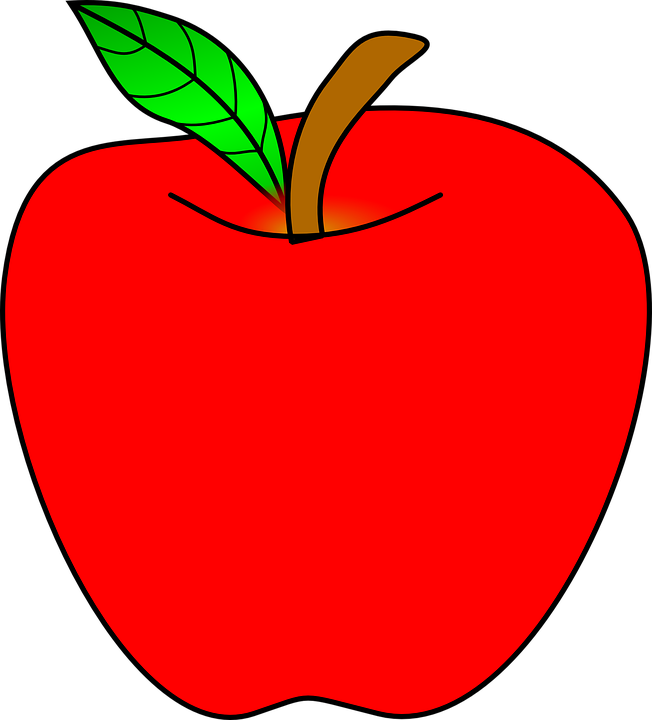 TREBAM PUNO VJEŽBATI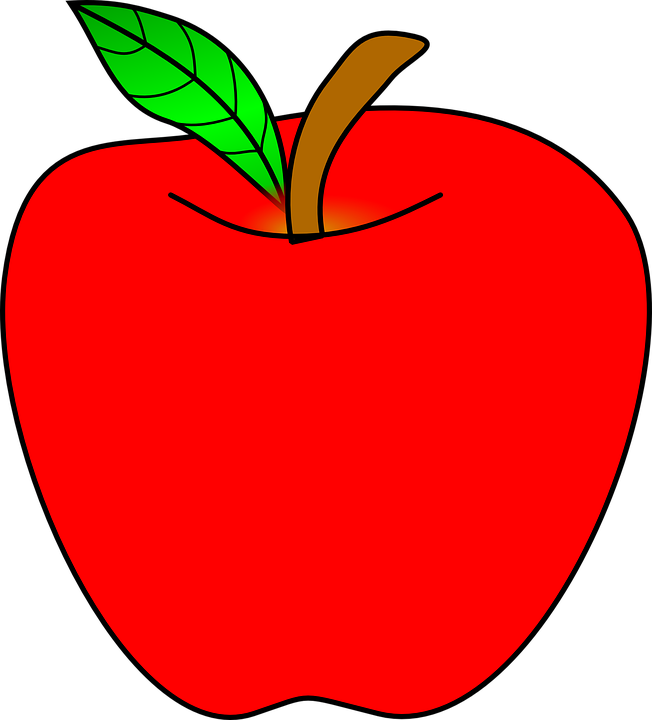 ODREĐUJEM POČETNI GLAS U RIJEČI/SLIČICIODREĐUJEM ZAVRŠNI GLAS U RIJEČI/SLIČICIODREĐUJEM VIŠE ISTIH GLASOVA U RIJEČI/SLIČICITOČNO SPAJAM SLOVA I PIŠEM IHda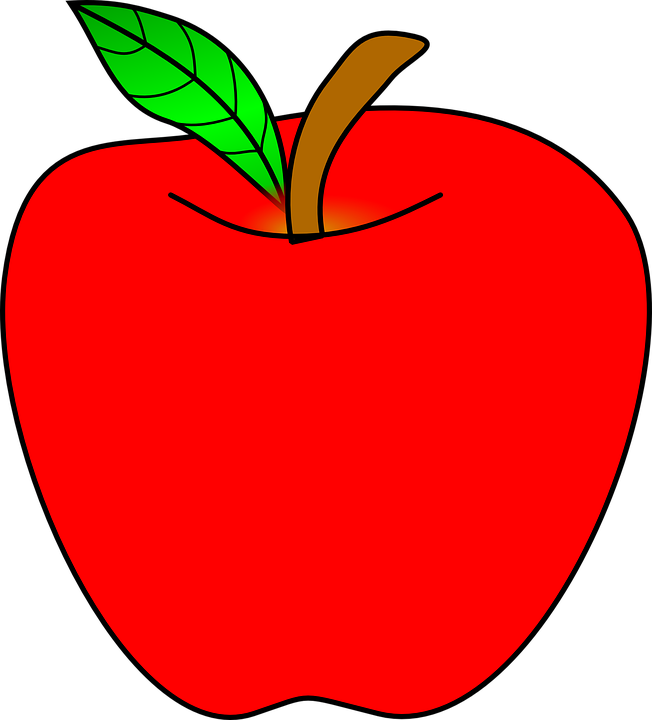 Ne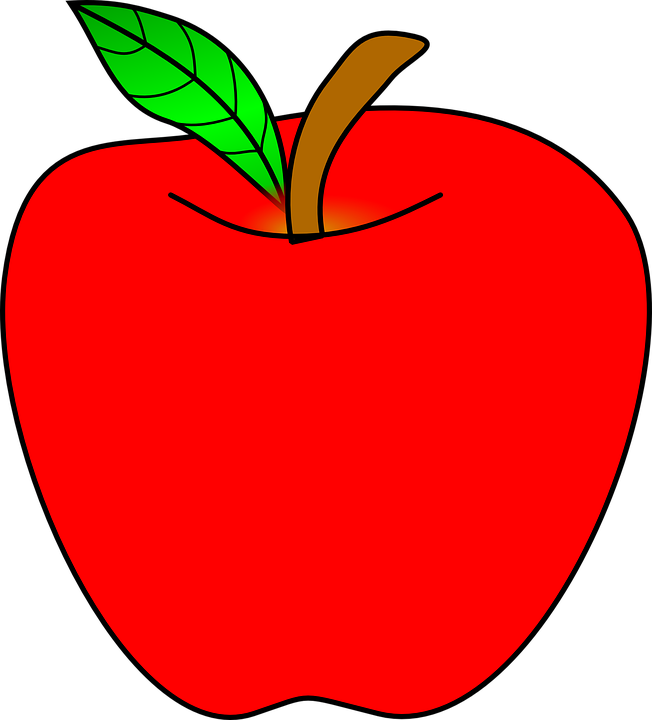 Nisam siguran/sigurna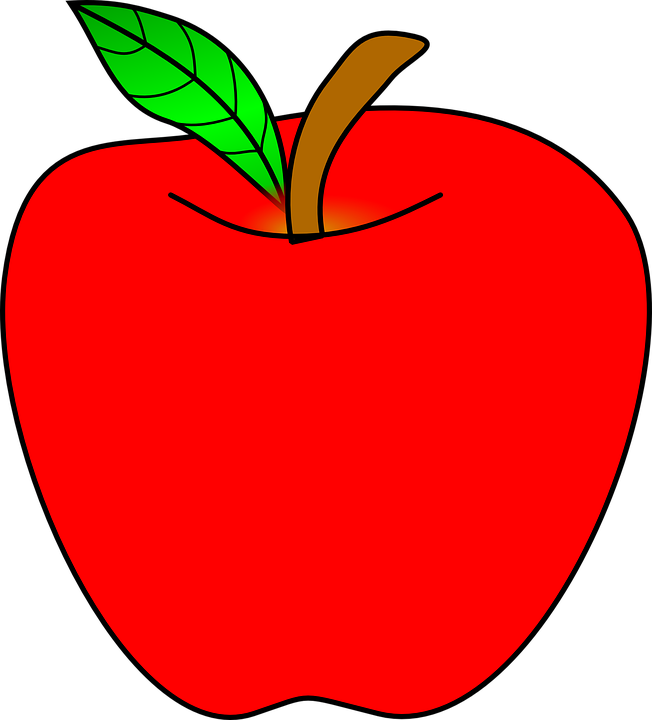 Prepoznajem veliko rukopisno slovo JPrepoznajem malo rukopisno slovo jPišem veliko rukopisno slovo JPišem malo rukopisno slovo jČitam veliko rukopisno slovo JČitam malo rukopisno slovo jPravilno pišem riječiPravilno pišem rečenice